HOJA DE VIDA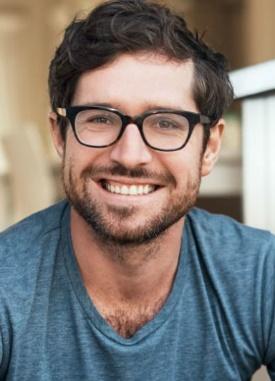 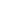 NOMBRES Y APELLIDOS:		         	Javier Mauricio Domínguez MoraLUGAR Y FECHA DE NACIMIEINTO:		07 de Mayo de 1992CÉDULA DE CIUDADANÍA:			1.011.191 de BogotáSEXO:						MasculinoESTADO CIVIL:				SolteroDIRECCIÓN:	   				Cll 12 #12-18. Bogotá, ColombiaTELÉFONO:					3101111111E-MAIL:                                                          	jmdominguez@gmail.com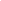 Soy una persona responsable, puntual, creativa y con muy buena disposición para cualquier tarea que se me asigne. Tengo dos años de experiencia en mi campo y me encuentro realizando mi maestría en marketing digital.Me interesa principalmente, trabajar en proyectos con un nivel de innovación alto y un enfoque social.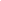 COLEGIO XXXXX | BACHILLERATO ACADÉMICO
2011UNIVERSIDAD XXXXX | PREGRADO EN XXXX
2016UNIVERSIDAD XXXXX | MAESTRÍA EN XXXXX
2016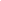 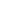 PUESTO OCUPADO | EMPRESA
2020Descripción corta de las tareas y labores desempeñadas en la empresa, que muestre la experiencia adquirida útil para el cargo al que está aplicando.PUESTO OCUPADO | EMPRESA
2018Descripción corta de las tareas y labores desempeñadas en la empresa, que muestre la experiencia adquirida útil para el cargo al que está aplicando.PUESTO OCUPADO | EMPRESA
2017Descripción corta de las tareas y labores desempeñadas en la empresa, que muestre la experiencia adquirida útil para el cargo al que está aplicando.PUESTO OCUPADO | EMPRESA
2015Descripción corta de las tareas y labores desempeñadas en la empresa, que muestre la experiencia adquirida útil para el cargo al que está aplicando.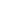 NOMBRE DE LA PERSONA
REFERENCIA LABORALTeléfono: 5555555555
E-mail: aaaa@gmail.comNOMBRE DE LA PERSONA
REFERENCIA LABORALTeléfono: 5555555555
E-mail: aaaa@gmail.comNOMBRE DE LA PERSONA
REFERENCIA LABORALTeléfono: 5555555555
E-mail: aaaa@gmail.comNOMBRE DE LA PERSONA| REFERENCIA PERSONALTeléfono: 5555555555
E-mail: aaaa@gmail.comNOMBRE DE LA PERSONA| REFERENCIA PERSONALTeléfono: 5555555555
E-mail: aaaa@gmail.comApreciado candidato,Para aumentar tus posibilidades de conseguir empleo rápidamente, te recomendamos descargar nuestro kit de empleo que contiene todas las herramientas que te ayudarán a alcanzar tu objetivo.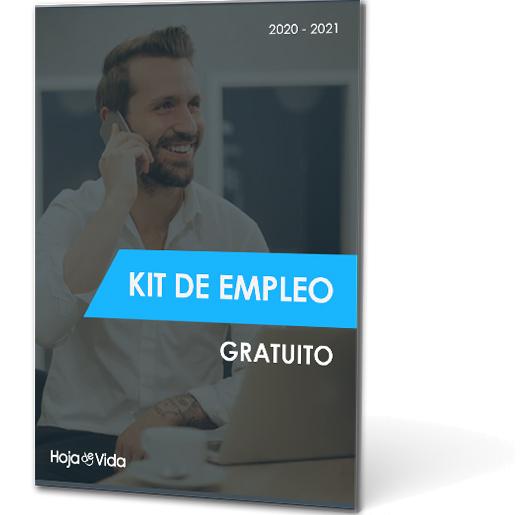 🡺 Descarga tu kit gratis aquí:  https://www.hoja-de-vida.co/descargar-kit/Además, te aconsejamos leer algunos artículos que te permitirán destacar lo mejor de tu perfil y tener una candidatura exitosa.Cómo hacer una buena hoja de vidaEjemplos de perfil profesional para hoja de vidaEnviar la hoja de vida a grandes empresas15 Preguntas frecuentes en una entrevista de trabajoLas mejores páginas para buscar empleo en Colombia¡Que no se te escapen!, estos formatos de hoja de vida también te pueden gustar.Formato único de hoja de vidaPlantilla de hoja de vida en inglésMás formatos de hoja de vidaCOPYRIGHT - POR FAVOR LEER ESTE MENSAJE©Estos ejemplos de hoja de vida gratuitos son propiedad de Azurius S.L. Puede descargarlos y modificarlos sin ningún problema, siempre y cuando sea para su uso personal.No olvide quitar este aviso de copyright antes de modificar e imprimir su hoja de vida.No se puede revender estos ejemplos, ni sus derivados. No puede ponerlos a disposición en otros sitios web sin nuestro consentimiento. Para cualquier pregunta relacionada, escríbanos a contacto@hoja-de-vida.coDescubra más plantillas de hoja de vida en www.hoja-de-vida.co